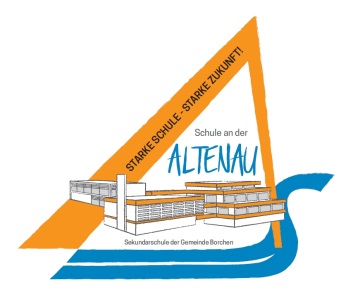 Schule an der ALTENAU   Unter der  Burg 3    33178 Borchen		Tel.: 	05251/4177900								Fax:	05251/417790-19	
								E-Mail:	sekretariat@sekundarschule-borchen.de
				__________________________________________	Klasse: 8b		Februar 2023Vorname, NachnameHerr TannreutherKlassenleitungBegleitschreiben an den PraktikumsbetriebSehr geehrte Damen und Herren,die Schülerinnen und Schüler des 9. Jahrgangs der Schule an der ALTENAU- Sekundarschule der Gemeinde Borchen - führen in der Zeit vom 23.10. – 11.11.2022 ein dreiwöchiges Betriebspraktikum durch.Praktika sind an unserer Schule ein wichtiger Baustein zur Berufsorientierung.Wir freuen uns, dass Sie uns bei dieser Aufgabe unterstützen können.Heute möchten wir Sie zur Erleichterung eines reibungslosen Ablaufes über einige Details in Kenntnis setzen.Die Schülerinnen und Schüler sind während des Praktikums durch die Schule unfall- und durch die Gemeinde Borchen haftpflichtversichert.Über Unfallverhütung wurden unsere Schülerinnen und Schüler vorab informiert.Alle Jugendlichen haben klare Arbeitsaufträge bekommen, z.B. Arbeitsplätze mit Hilfe eines Bogens erkunden.Sie werden während des Praktikums durch die Klassenleitung betreut.Die Klassenleitung spricht Besuchstermine mit Ihrer Firma bzw. dem Betreuungspersonal im Betrieb ab.Die Klassenleitung bringt zum Besuch der Praktikantin bzw. des Praktikanten einen „Beurteilungsbogen Betriebspraktikum“ mit. Bitte übergeben Sie den ausgefüllten Bogen zum Praktikumsende der Schülerin bzw. dem Schüler zum Verbleib im Berufswahlordner. Ihre Beurteilungen können durchaus die Aussage-kraft der Zeugnisse positiv verstärken.Sollte es Ihrerseits Unstimmigkeiten während des Praktikums geben, bitten wir Sie die Schule bzw. die Klassenleitung zu informieren.Wir bedanken uns im Voraus bei Ihnen für alle Ihre Mühe. Bitte geben Sie die Bescheinigung des Betriebes ausgefüllt und gestempelt der Schülerin bzw. dem Schüler wieder mit. AnlageBescheinigung des BetriebesBescheinigung des BetriebesDie Schülerin bzw. der Schüler	___________________________________________					Vorname, Nachnamekann in der Zeit vom __________ bis __________ ein Betriebspraktikum absolvieren.Als Kontaktperson des Betriebes steht zur Verfügung:Frau/Herr	___________________________________________________________		Vorname, Nachname___________________________		________________________________Telefonnummer						E-Mail Adresse___________________________	_____________Ort						Datum___________________________Unterschrift								Stempel des Betriebes-----------------------------------------------------------------------------------------------------------------Erklärung der ElternIch/Wir bin/sind damit einverstanden,dass mein/unser Kind	________________________________________________				Vorname, Nachnameam Betriebspraktikum vom __________ bis __________ teilnimmt.Grundsätzlich ist ein Praktikum nur in den Betrieben möglich, die über die Berechtigung zur Ausbildung verfügen._____________________		_____________	___________________________Ort					Datum			Unterschrift